D.A.V POLICE PUBLIC SCHOOL, KAITHAL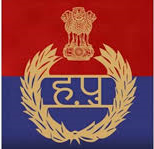 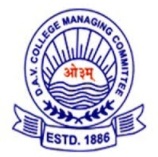 Annual planner(2020-2021) Class: KG                                                                 Theme: Language Development		 EnglishApril to August (1st Unit):Topic				   My English Book		Integrated Activity Book		AlphabetsSmall letters (a to z)		        Page no. 2 to 8			Page no. 10 & 11				Capital letters (Ato Z)										2. ‘a’ vowel words & Phrases: 	Page no. 10 to 15			Page no. 12 to 15				3. ‘e’ vowel words & Phrases: 	Page no. 16 to 21		          Page no. 19 to24				                                  4.Write & read own name											5. Associate picture with their name										6. Sight reading of classroom objects	September to December (2nd Unit):1. ‘i’ vowel words & Phrases: 	          Page no. 22 to 27 			Page no. 29 to 32		2. ‘o’ vowel words & Phrases: 	Page no. 28 to 33		           Page no. 35 to38				3. ‘u’ vowel words & Phrases: 	Page no. 34 to 42		          Page no. 45 to 50				4. Sight reading of nature word		January to March (3rd Unit)                                                                                 		                        1. Use of primary words	        Page no. 44 to 66		Page no. 60 to 64 &67 to 71, 	 (and, is, this, that, in, on,                                                                75 to 77Under and has  2. Sight reading of colours name						        3. Sight reading of days of the week										4.Reading of friends name												Subject: हिन्दीApril to August (1st Unit):विषय					बाल माधुरी	पृष्ठ संख्या		शब्द अभियास पृष्ठ संख्या		1.व्यंजन (क से ह)			1 से 7				            1 से 8					                                    2.स्वर 					8 से 23				            9 से 14					                                       3. दो अक्षरों के जोड़ का पठन 												September to December (2nd Unit):दो अक्षरों का जोड़ 		24 से 36				15 से 22					 तीन अक्षरों का जोड़ 	37 से 46				23 से 30					January to March (3rd Unit):                                                                                                                                1. चार अक्षरों का जोड़ 	        47 से 56				  31 से 39						2. आ मात्रा				   57 से 68				  40 से 51					 Theme: Cognitive Development		   Math                                                                                                                                        April to August (1st Unit):Topic				                                        Kindergarten Mathematics			 1.Basic concepts: Comparisons:			                  Page no. 1 to 20						                                                   2 .Number Concept (0 – 10)		                                    Page no. 21 – 32                                                        3.Addition & Subtraction (0 – 10)                                         Page no. 33 to 54                                       September to December (2nd Unit):Basic concepts:			                                 Page no. 55 to 62Flat shapes										Solid shapes						Number Concept (0-20)	                                Page no. 63 to 78January to March (3rd Unit):1. Basic concept (Measurement)		    Page no. 87 to 89Concept of heavy and light								2. Numbers (0-50)					    Page no. 79 to 833. Number names (1 – 10)			             Page no. 84 to 86				4. Addition & Subtraction (0 – 20) mentally                                                                                                                      EVSApril to August (1st Unit):Topic						       Integrated activity book			1. Myself and my family			             Page no. 1 & 2					2. Body parts and sense organs		            Page no. 3 & 4					3. Home sweet home				            Page no. 5 to 7					4. My school					            Page no. 8 & 9					5. Water						            Page no. 16 to 18				6. Our helpers					            Page no. 25 to 28				7. Food						            Page no. 33 & 34	September to December (2nd Unit):1. Animals						   Page no. 39 to 43				2. Birds						            Page no. 44					3. Transport					            Page no. 51 to 53				4. Parts of plants				             Page no. 65 & 66	January to March (3rd Unit):Topic												1. Living & Non living				      Page no. 58 & 59						2. Seasons						               Page no. 72 to 74	 DrawingApril to August (1st Unit):Fun with colour	Page no. 1 to 10September to December (2nd Unit):	Fun with colour	Page no. 11- 20January to March (3rd Unit):	 Fun with colour         Page no. 21- 24